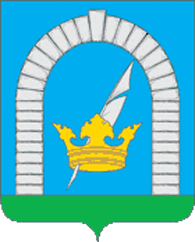 СОВЕТ ДЕПУТАТОВПОСЕЛЕНИЯ РЯЗАНОВСКОЕ В ГОРОДЕ МОСКВЕРЕШЕНИЕОт 30.01.2024  № 4/60Об установлении дополнительной мерысоциальной поддержкивоеннослужащим, выполняющим задачив ходе специальной военной операции         В соответствии со ст. 86 Бюджетного кодекса Российской Федерации, ст.ст. 16.1, 20 Федерального закона от 06.10.2003 г. № 131-ФЗ «Об общих принципах организации местного самоуправления в Российской Федерации»,  ст.ст. 8, 9 Закона города Москвы от 06.11.2002 г. № 56 «Об организации местного самоуправления в городе Москве», ст.ст. 15, 24, 43 устава поселения Рязановское, в целях осуществления социальной поддержки военнослужащих, выполняющих задачи в ходе специальной военной операции,	СОВЕТ ДЕПУТАТОВ ПОСЕЛЕНИЯ РЯЗАНОВСКОЕ РЕШИЛ:1. Установить дополнительную меру социальной поддержки военнослужащих из числа граждан Российской Федерации, постоянно зарегистрированных по месту жительства на территории поселения Рязановское, призванных Военным комиссариатом города Москвы на военную службу по мобилизации в соответствии с Указом Президента Российской Федерации от 21 сентября 2022 г. № 647 «Об объявлении частичной мобилизации в Российской Федерации», а также военнослужащим и членам семей военнослужащих из числа граждан Российской Федерации, зарегистрированных по месту жительства на территории поселения Рязановское, отобранных Военным комиссариатом (объединенный, Новомосковского и Троицкого административных округов города Москвы) на военную службу по контракту, заключивших контракт о прохождении военной службы с Министерством обороны Российской Федерации и выполняющих задачи в ходе специальной военной операции или непосредственно выполняющих задачи, связанные с ее проведением на территориях Донецкой Народной Республики, Луганской Народной Республики, Запорожской области, Херсонской области и Украины (далее – военнослужащие), в виде оказания материальной помощи из бюджета поселения Рязановское в размере 200 000,00 руб. (двести тысяч рублей 00 коп.).	2. Утвердить Порядок предоставления материальной помощи военнослужащим, выполняющим задачи в ходе специальной военной операции (Приложение).	3. Опубликовать настоящее решение в бюллетене «Московский муниципальный вестник», разместить на официальном сайте органов местного самоуправления поселения Рязановское в информационно-телекоммуникационной сети «Интернет».	4. Контроль за исполнением настоящего решения возложить на главу поселения Рязановское в городе Москве Улыбышева И.О.Глава поселения		   		         				    И.О. УлыбышевПриложение к решению Совета депутатовпоселения Рязановскоев городе Москвеот 30.01.2024 № 4/60Порядок предоставления материальной помощивоеннослужащим, выполняющим задачи в ходе специальной военной операции1. Настоящий Порядок определяет правила предоставления материальной помощи военнослужащим из числа граждан Российской Федерации, зарегистрированных по месту жительства на территории поселения Рязановское, призванных Военным комиссариатом города Москвы на военную службу по мобилизации в соответствии с Указом Президента Российской Федерации от 21 сентября 2022 г. № 647 «Об объявлении частичной мобилизации в Российской Федерации», а также военнослужащим и членам семей военнослужащих из числа граждан Российской Федерации, зарегистрированных по месту жительства на территории поселения Рязановское, отобранных Военным комиссариатом (объединенный, Новомосковского и Троицкого административных округов города Москвы) на военную службу по контракту, заключивших контракт о прохождении военной службы с Министерством обороны Российской Федерации и выполняющих задачи в ходе специальной военной операции или непосредственно выполняющих задачи, связанные с ее проведением на территориях Донецкой Народной Республики, Луганской Народной Республики, Запорожской области, Херсонской области и Украины ( далее – военнослужащие), за счет средств бюджета поселения Рязановское в городе Москве.2. Материальная помощь в размере 200 000 (двести тысяч)  рублей предоставляется один раз в год. 3. Материальная помощь предоставляется непосредственно военнослужащему, постоянно зарегистрированному по месту жительства на территории поселения Рязановское, или одному из указанных в п. 5 настоящего Порядка членов семьи военнослужащего.4. Подготовку документов осуществляет отдел по социальной работе администрации поселения Рязановское.5. К числу членов семьи военнослужащего, имеющих право на получение материальной помощи, относятся:– супруг (супруга), состоящий(-ая) в зарегистрированном браке с военнослужащим, призванным на военную службу;– дети (в том числе усыновленные);– родители (в том числе усыновители);– лица, находящиеся на иждивении военнослужащего.6. Выплата материальной помощи военнослужащему или члену семьи военнослужащего осуществляется путем перечисления денежных средств на лицевой счет военнослужащего или одного из указанных в п. 5 настоящего Порядка членов его семьи, имеющийся у них в кредитных организациях Российской Федерации.7. Для получения материальной помощи военнослужащий или члены семьи военнослужащего предоставляют:–  заявление об оказании материальной помощи по форме согласно приложению 1 и приложению 2 к настоящему Порядку;–   документ, удостоверяющий личность заявителя;– документ, подтверждающий участие в специальной военной операции; – документы, подтверждающие родственные отношения с военнослужащим, призванным на военную службу, подписавшим военный контракт;–   документы, подтверждающие факт нахождения на иждивении, совместного проживания военнослужащего, призванного на военную службу, подписавшего военный контракт;– реквизиты лицевого счета заявителя в кредитной организации Российской Федерации (реквизиты кредитной организации должны содержать: полное наименование кредитной организации, БИК, корреспондентский счет банка, лицевой счет получателя, ИНН/КПП банка); –   СНИЛС заявителя;–   ИНН заявителя.	8. Выплата  материальной  помощи    производится в соответствии с постановлением администрации поселения Рязановское в городе Москве.    9. Перечисление материальной помощи на лицевой счет, указанный военнослужащим или членом его семьи в заявлении, осуществляется в течение 10 рабочих дней с момента регистрации заявления в администрации поселения Рязановское в городе Москве.Глава администрации 						Н.Б. БобылевПриложение 1к Порядку предоставления материальной помощи военнослужащим, выполняющим задачи в ходе специальной военной операцииФорма заявления от военнослужащегоГлаве администрации поселения Рязановское в городе Москве _________________________________  от _______________________________ ________________________________,(Ф.И.О.)зарегистрированного(ой) по адресу: _________________________________ _________________________________паспорт _________________________________  _________________________________(номер, кем и когда выдан)СНИЛС ___________________________Телефон __________________________ЗАЯВЛЕНИЕВ связи с выполнением задач в ходе специальной военной операции прошу предоставить мне материальную помощь в размере 200 000,00 рублей. Материальную помощь прошу перечислить на счет                                                                                 №_______________________________________, открытый в _____________________________________________________________________К заявлению прилагаю:копию документа, удостоверяющего личность;реквизиты счета, открытого в кредитной организации;_____________________________________________________________________________ _____________________________________________________________________________ _____________________________________________________________________________ _____________________________________________________________________________.«______» _________________202__ г.		____________________________________                                                                                         (личная подпись, расшифровка подписи)Я, ____________________________________________________________________,(фамилия, имя, отчество)настоящим заявлением выражаю свое согласие на обработку и передачу своих персональных данных в соответствии с Федеральным законом от 27 июля 2006 года № 152-ФЗ «О персональных данных», необходимых для предоставления материальной помощи.«______» _________________202__ г.		____________________________________                                                                                         (личная подпись, расшифровка подписи)Приложение 2к Порядку предоставления материальной помощи военнослужащим, выполняющим задачи в ходе специальной военной операцииФорма заявления от члена семьи военнослужащегоГлаве администрации поселения Рязановское в городе Москве _________________________________  от _______________________________ ________________________________,(Ф.И.О.)зарегистрированного(ой) по адресу: _________________________________ _________________________________паспорт _________________________________  _________________________________(номер, кем и когда выдан)СНИЛС ___________________________Телефон __________________________ЗАЯВЛЕНИЕВ связи с выполнением _______________________________________задач в ходе                                                                           (ФИО военнослужащего) специальной военной операции прошу предоставить мне материальную помощь в размере 200 000,00 рублей.По отношению к  ________________________ являюсь ________________________.                                 (ФИО военнослужащего) Материальную помощь прошу перечислить на счет                                                                                 №_______________________________________, открытый в _____________________________________________________________________К заявлению прилагаю:копию документа, удостоверяющего личность;реквизиты счета, открытого в кредитной организации;_____________________________________________________________________________ _____________________________________________________________________________ _____________________________________________________________________________ _____________________________________________________________________________.«______» _________________202__ г.		____________________________________                                                                                         (личная подпись, расшифровка подписи)Я, ____________________________________________________________________,(фамилия, имя, отчество)настоящим заявлением выражаю свое согласие на обработку и передачу своих персональных данных в соответствии с Федеральным законом от 27 июля 2006 года № 152-ФЗ «О персональных данных», необходимых для предоставления материальной помощи.«______» _________________202__ г.		____________________________________(личная подпись, расшифровка подписи)